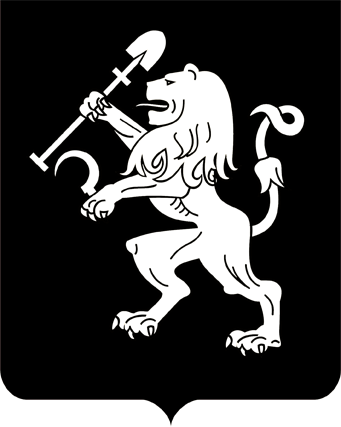 АДМИНИСТРАЦИЯ ГОРОДА КРАСНОЯРСКАРАСПОРЯЖЕНИЕОб утверждении Регламента взаимодействия органов администрации города при реализации отдельных положений Федерального закона от 21.07.2005 № 115-ФЗ «О концессионных соглашениях» на территории города КрасноярскаВ целях упорядочения работы органов администрации города Красноярска при проведении работы по подготовке, заключению, исполнению, изменению и прекращению концессионных соглашений              на территории города Красноярска, а также повышения эффективности организации взаимодействия органов администрации города Красноярска и индивидуальных предпринимателей, российских или иностранных юридических лиц либо действующих без образования юридического лица по договору простого товарищества (договору о совместной деятельности) двух и более указанных юридических лиц, в соответствии                  с Федеральным законом от 21.07.2005 № 115-ФЗ «О концессионных соглашениях», решением Красноярского городского Совета от 16.02.1999 № 17-155 «Об утверждении Положения о порядке управления и распоряжения городской собственностью», руководствуясь статьями 41, 58, 59 Устава города Красноярска:1. Утвердить Регламент взаимодействия органов администрации города при реализации отдельных положений Федерального закона              от 21.07.2005 № 115-ФЗ «О концессионных соглашениях» на территории города Красноярска согласно приложению.2. Настоящее распоряжение опубликовать в газете «Городские новости» и разместить на официальном сайте администрации города.Исполняющий обязанностиГлавы города								       В.А. ЛогиновПриложение  к распоряжениюадминистрации города от ____________№________РЕГЛАМЕНТ взаимодействия органов администрации города при реализации отдельных положений Федерального закона от 21.07.2005 № 115-ФЗ «О концессионных соглашениях» на территории города КрасноярскаI. Общие положения1. Настоящий Регламент взаимодействия органов администрации города при реализации отдельных положений Федерального закона           от 21.07.2005 № 115-ФЗ «О концессионных соглашениях» на территории города Красноярска (далее – Регламент) разработан в соответствии с Федеральным законом от 21.07.2005 № 115-ФЗ «О концессионных соглашениях» (далее – Федеральный закон), Федеральным законом                 от 06.10.2003 № 131-ФЗ «Об общих принципах организации местного самоуправления в Российской Федерации», регулирует взаимодействие органов администрации города Красноярска на этапе разработки, рассмотрения предложений и принятия решений о заключении концессионных соглашений, инициаторами которых являются органы администрации города Красноярска, а также при поступлении предложений                о заключении концессионного соглашения от лиц, указанных в пункте 2 части 1 статьи 5 Федерального закона.2. Регламент не применяется к отношениям, связанным с разработкой, рассмотрением предложений и принятием решений о заключении концессионных соглашений в отношении объектов теплоснабжения, централизованных систем горячего водоснабжения, холодного водоснабжения и (или) водоотведения, отдельных объектов таких систем.3. В Регламенте используются следующие понятия:концессионное соглашение – договор, по которому одна сторона (концессионер) обязуется за свой счет создать и (или) реконструировать определенное этим соглашением имущество (недвижимое имущество или недвижимое и движимое имущество, технологически связанные между собой и предназначенные для осуществления деятельности, предусмотренной концессионным соглашением) (далее – объект концессионного соглашения), право собственности на которое принадлежит или будет принадлежать другой стороне (концеденту), осуществлять деятельность с использованием (эксплуатацией) объекта концессионного соглашения, а концедент обязуется предоставить концессионеру на срок, установленный этим соглашением, права владения и пользования объектом концессионного соглашения для осуществления указанной деятельности. Изменение целевого назначения реконструируемого объекта концессионного соглашения не допускается;концедентом от имени муниципального образования города  Красноярска выступает администрация города Красноярска в лице департамента муниципального имущества и земельных отношений администрации города (далее – Концедент).Отдельные права и обязанности Концедента могут  осуществляться уполномоченными Концедентом в соответствии с нормативными правовыми актами администрации города Красноярска органами и юридическими лицами, и Концедент должен известить концессионера о таких органах, лицах и об осуществляемых ими правах и обязанностях;уполномоченный орган – орган, уполномоченный от имени администрации города Красноярска на рассмотрение предложений о заключении концессионных соглашений, которым является департамент экономической политики и инвестиционного развития администрации города Красноярска;концессионер – индивидуальный предприниматель, российское или иностранное юридическое лицо либо действующие без образования юридического лица по договору простого товарищества (договору о совместной деятельности) два и более указанных юридических лица;инициатор проекта – индивидуальные предприниматели, российские или иностранные юридические лица, либо действующие без образования юридического лица по договору простого товарищества (договору о совместной деятельности) два и более указанных юридических лица, отвечающие требованиям, предусмотренным частью 4.11 статьи 37 Федерального закона, органы администрации города Красноярска, заинтересованные в реализации проекта создания и (или) реконструкции объекта концессионного соглашения, осуществления деятельности с использованием (эксплуатацией) объекта концессионного соглашения.II. Подготовка и принятие решения о возможности заключения концессионного соглашения в случае, когда инициатором выступают органы администрации города Красноярска4. Инициатор проекта:1) в двухмесячный срок со дня возникновения нуждаемости в материальных вложениях в предполагаемый объект концессионного соглашения в связи с его неудовлетворительным состоянием либо необходимостью создания такого объекта для решения вопросов местного значения, предусмотренных статьей 16 Федерального закона от 06.10.2003 № 131 ФЗ «Об общих принципах организации местного самоуправления в Российской Федерации» (далее – нуждаемость), проводит оценку целесообразности его создания и (или) реконструкции, в том числе с учетом его экономических параметров, оценку соответствия создания                 и (или) реконструкции объекта концессионного соглашения муниципальным программам города Красноярска, а также разрабатывает предложения о создании и (или) реконструкции имущества в рамках концессионного соглашения (далее – Предложение) и технико-экономическое обоснование предложений;2) в трехмесячный срок со дня возникновения нуждаемости передает на рассмотрение уполномоченному органу и органам администрации города, указанным в пунктах 5–8 настоящего Регламента, документы, подтверждающие необходимость создания и (или) реконструкции объекта концессионного соглашения, оценку соответствия создания и (или) реконструкции объекта концессионного соглашения муниципальным программам города Красноярска, Предложение и технико-экономическое обоснование Предложения, включающее в себя предполагаемый объем инвестиций в создание и (или) реконструкцию объекта концессионного соглашения, срок концессионного соглашения, в том числе срок окупаемости предполагаемых инвестиций и объем производства товаров, выполнения работ, оказания услуг и предельные цены         (тарифы) на производимые товары, выполняемые работы, оказываемые услуги, надбавки к ценам (тарифам) при осуществлении деятельности, предусмотренной концессионным соглашением. Инициатор проекта по собственному усмотрению вправе включить в состав передаваемых документов иные сведения в случае их существенной значимости для принятия решения о необходимости создания и (или) реконструкции объекта концессионного соглашения;3) не позднее 1 месяца со дня подготовки документации, указанной в подпункте 2 настоящего пункта, разрабатывает и передает уполномоченному органу и органам администрации города, указанным                  в пунктах 5–8 настоящего Регламента, конкурсную документацию, подготовленную в соответствии с требованиями статьи 23 Федерального закона;4) не позднее 1 месяца со дня подготовки документации, указанной в подпункте 2 настоящего пункта, готовит и передает уполномоченному органу и органам администрации города, указанным в пунк- тах 5–8 настоящего Регламента, проект концессионного соглашения.5. Департамент градостроительства администрации города проводит анализ документов, представленных в соответствии с подпунктом 2 настоящего пункта, и в течение 5 календарных дней со дня получения документов направляет в уполномоченный орган оценку технических показателей создаваемого (реконструируемого) объекта концессионного соглашения в пределах своих полномочий в целях определения возможности размещения такого объекта.6. Управление архитектуры администрации города проводит анализ документов, представленных в соответствии с подпунктом 2 пункта 4 настоящего Регламента, и в течение 5 календарных дней со дня получения документов направляет в уполномоченный орган оценку создаваемого (реконструируемого) объекта концессионного соглашения в пределах своих полномочий с учетом документов территориального планирования, градостроительного зонирования, документации по планировке территории города Красноярска и установленных ими требований (параметров).7. Департамент муниципального имущества и земельных отношений администрации города (Концедент) проводит анализ документов, представленных в соответствии с подпунктом 2 пункта 4 настоящего Регламента, и в течение 5 календарных дней со дня получения документов направляет в уполномоченный орган сведения об объекте концессионного соглашения на предмет наличия права собственности муниципального образования города Красноярска на объект концессионного соглашения, сведения о земельных участках, находящихся в собственности города Красноярска и (или) собственность на которые не разграничена, расположенные в границах городского округа города Красноярска, необходимые для создания (реконструкции) объекта концессионного соглашения, свободных от прав третьих лиц.8. Департамент финансов администрации города в случае, если проектом концессионного соглашения предусматриваются расходы бюджета города, в рамках своих полномочий осуществляет проверку представленных планируемых расходов Концедента на предмет их              соответствия решению о бюджете города на текущий год и плановый период и в течение 5 календарных дней со дня получения документов направляет соответствующую информацию в уполномоченный орган.9. Уполномоченный орган в срок не более 10 календарных дней со дня получения информации от органов администрации города, указанных в пунктах 5–8 настоящего Регламента, обобщает соответствующую информацию и представляет сформированный комплект документов на рассмотрение рабочей группе по вопросам заключения концессионных соглашений на территории города Красноярска, созданной в соответствии с распоряжением администрации города от 16.11.2016 № 346-р (далее – рабочая группа).10. Рабочая группа проводит проверку Предложения на соответствие требованиям, установленным Федеральным законом, связанным с возможностью его реализации (в том числе сведений о земельных участках, находящихся в собственности города Красноярска, и (или) земельных участках, государственная собственность на которые не разграничена, расположенных в границах городского округа города Красноярска, сведений об объектах недвижимого имущества, необходимых при реализации концессионного соглашения, сведений из Реестра муниципальной собственности города Красноярска; градостроительных документов города Красноярска; стратегии социально-экономического развития города Красноярска до 2030 года), и готовит решение в виде                 заключения в течение 5 календарных дней со дня поступления Предложения.11. При признании Предложения не соответствующим требованиям, установленным Федеральным законом, связанным с возможностью его реализации, на устранение причин и повторное направление Предложения на рассмотрение рабочей группе уполномоченному органу устанавливается срок 15 календарных дней.12. В случае подготовки рабочей группой заключения о соответствии Предложения требованиям, установленным Федеральным законом, связанным с возможностью его реализации, уполномоченный           орган в срок не более 7 календарных дней выносит Предложение для рассмотрения на заседании инвестиционного совета при Главе города,                созданного в соответствии с распоряжением администрации города          от 04.09.2018 № 320-р (далее – инвестиционный совет).13. В случае подготовки инвестиционным советом рекомендации о целесообразности реализации Предложения Концедент в течение                  30 календарных дней со дня подготовки указанных рекомендаций (протокол) осуществляет подготовку правового акта администрации города о заключении концессионного соглашения в соответствии со статьей 22 Федерального закона.14. Заключение концессионного соглашения осуществляется Концедентом в порядке, установленном Федеральным законом.15. Исполнение, изменение и прекращение концессионного соглашения осуществляется в порядке, установленном Федеральным           законом.16. Полнота, достоверность и своевременность внесения сведений о концессионных соглашениях в государственную автоматизированную информационную систему «Управление» (далее – информационная система) обеспечивается Концедентом. Внесение сведений о концессионных соглашениях в информационную систему, а также их актуализация осуществляется Концедентом совместно с уполномоченным органом.III. Подготовка и принятие решения о соответствии Предложения требованиям, установленным Федеральным законом, связанным с возможностью его реализации в случае частной инициативы17. Прием и регистрация предложения о заключении концессионного соглашения, подготовленного в соответствии с постановлением Правительства Российской Федерации от 31.03.2015 № 300 «Об утверждении формы предложения о заключении концессионного соглашения с лицом, выступающим с инициативой заключения концессионного соглашения» (далее – Предложение), осуществляется в автоматизированной системе электронного документооборота управлением делами          администрации города, подлежит сканированию в полном объеме               со всеми приложениями.18. Зарегистрированное Предложение через систему электронного документооборота управлением делами администрации города направляется в день регистрации в уполномоченный орган для организации работы по рассмотрению Предложения на заседании рабочей группы.19. В случае поступления Предложения, не соответствующего требованиям, установленным частями 4.2, 4.3 статьи 37 Федерального закона, либо от лица, не соответствующего требованиям, предусмотренным частью 4.11 статьи 37 Федерального закона, такое Предложение по существу не рассматривается, о чем уполномоченный орган дает ответ заявителю в срок не более 30 календарных дней со дня регистрации Предложения.20. В течение 5 календарных дней со дня поступления Предложения, соответствующего требованиям, установленным частями 4.2, 4.3 статьи 37 Федерального закона, от лица, соответствующего требованиям части 4.11 ст. 37 Федерального закона, рабочая группа проводит проверку на соответствие Предложения требованиям, установленным Федеральным законом, связанным с возможностью его реализации                  (в том числе сведений о земельных участках, находящихся в собственности города Красноярска, и (или) земельных участках, государственная собственность на которые не разграничена, расположенных в границах городского округа города Красноярска, сведений об объектах недви-жимого имущества, необходимых при реализации концессионного           соглашения, сведений из Реестра муниципальной собственности города Красноярска; градостроительных документов города Красноярска; стратегии социально-экономического развития города Красноярска                    до 2030 года), с подготовкой протокола о принятом решении.21. Уполномоченный орган в течение 2 календарных дней со дня подписания вышеуказанного протокола выносит Предложения для рассмотрения на заседании инвестиционного совета.22. По результатам рассмотрения Предложения рабочей группой  и инвестиционным советом департамент муниципального имущества            и земельных отношений администрации города подготавливает проект правового акта администрации города (далее – правовой акт) о возможности заключения концессионного соглашения на представленных          в Предложении условиях, возможности заключения концессионного соглашения на иных условиях либо невозможности заключения концессионного соглашения в отношении конкретных объектов  недвижимого имущества или недвижимого имущества и движимого имущества, технологически связанных между собой и предназначенных для осуществления деятельности, предусмотренной концессионным соглашением,            с указанием основания отказа.Правовой акт, указанный в абзаце первом настоящего пункта, принимается не позднее срока, установленного частью 4.4 статьи 37 Федерального закона.В правовом акте о возможности заключения концессионного соглашения на иных условиях, чем предложено инициатором заключения концессионного соглашения, указывается срок и порядок проведения переговоров в форме совместных совещаний с инициатором заключения концессионного соглашения в целях обсуждения условий концессионного соглашения по результатам переговоров.23. Копия правового акта, подготовленного в соответствии с частью 4.4 статьи 37 Федерального закона, направляется Концедентом инициатору заключения концессионного соглашения в течение 3 рабочих дней со дня его принятия.24. В случае принятия решения о возможности заключения концессионного соглашения на предложенных инициатором условиях размещение информации о проведении торгов на официальном сайте в информационно-телекоммуникационной сети Интернет, определенном Правительством Российской Федерации, в целях принятия заявок о готовности к участию в конкурсе на заключение концессионного соглашения на условиях, определенных в Предложении о заключении концессионного соглашения в отношении объекта концессионного соглашения, предусмотренного в Предложении о заключении концессионного соглашения, от иных лиц, отвечающих требованиям, предъявляемым частью 4.1 статьи 37 Федерального закона, к лицу, выступающему                    с инициативой заключения концессионного соглашения, осуществляется Концедентом в соответствии с частью 4.7 статьи 37 Федерального закона.25. В случае принятия решения о возможности заключения концессионного соглашения на иных условиях, чем предложено инициатором заключения соглашения, уполномоченный орган организует заседание рабочей группы с участием инициатора заключения соглашения в целях рассмотрения условий концессионного соглашения и их согласования в ходе переговоров.По результатам переговоров лицо, выступающее с инициативой заключения концессионного соглашения, представляет в управление делами администрации города проект концессионного соглашения           с внесенными изменениями, который направляется в день его регистрации на рассмотрение органам администрации города (департаменту градостроительства администрации города, департаменту муниципального имущества и земельных отношений администрации города, департаменту финансов администрации города, департаменту экономической политики и инвестиционного развития администрации города, иному органу администрации города, в компетенции которого находится соответствующая отрасль, управлению архитектуры администрации города) и подлежит рассмотрению в трехдневный срок.В случае если в результате переговоров на заседании рабочей группы стороны не достигли согласия по условиям концессионного соглашения либо лицо, выступающее с инициативой заключения концессионного соглашения, отказалось от ведения переговоров по изменению условий концессионного соглашения, Концедентом, с учетом информации, подготовленной уполномоченным органом по итогам проведенного заседания рабочей группы, не позднее 5 календарных дней со дня получения указанной информации готовится проект правового акта о невозможности заключения концессионного соглашения в соответствии            с частями 4.4, 4.6 статьи 37 Федерального закона.Копия принятого правового акта направляется Концедентом инициатору заключения концессионного соглашения в течение 3 рабочих дней со дня его принятия.26. Подготовка проекта решения о заключении концессионного соглашения осуществляется Концедентом в соответствии со статьей 22 Федерального закона.27. В случае если в сорокапятидневный срок со дня размещения Предложения инициатора на официальном сайте администрации города Красноярска и официальном сайте Российской Федерации в информационно-телекоммуникационной сети Интернет для размещения информации о проведении торгов: www.torgi.gov.ru, заявок о готовности            к участию в конкурсе на предложенных условиях от иных лиц не поступило, Концедент осуществляет подготовку проекта решения о заключении концессионного соглашения без проведения конкурса.Решение о заключении концессионного соглашения принимается  в форме правового акта администрации города.Проект концессионного соглашения направляется Концедентом концессионеру с установлением срока для подписания этого соглашения, который не может превышать один месяц.28. Полнота, достоверность и своевременность внесения сведений о концессионных соглашениях в информационную систему обеспечивается Концедентом. Внесение сведений о концессионных соглашениях            в информационную систему, а также их актуализация осуществляется Концедентом совместно с уполномоченным органом.09.08.2022№ 222-р